8 мая на праздничном концерте, посвященному Дню Победы, воспитанники подготовительной группы детского сада, выступили с танцем «Птицы белые».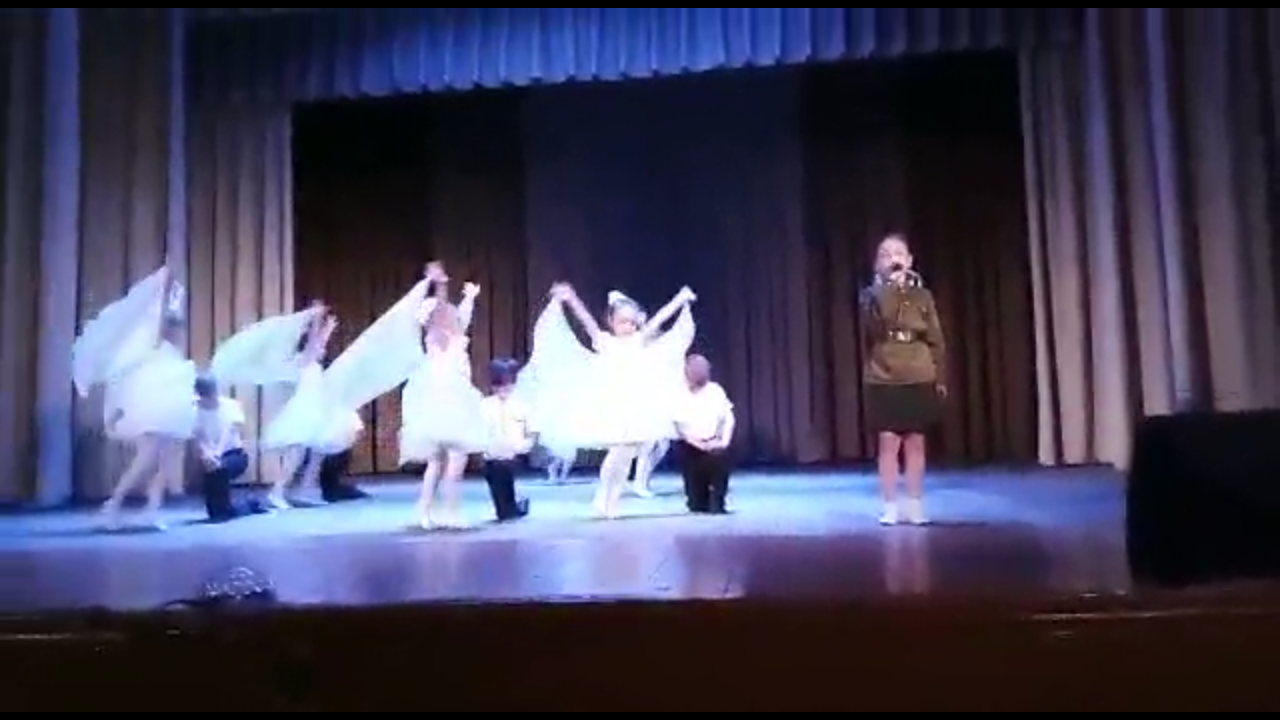 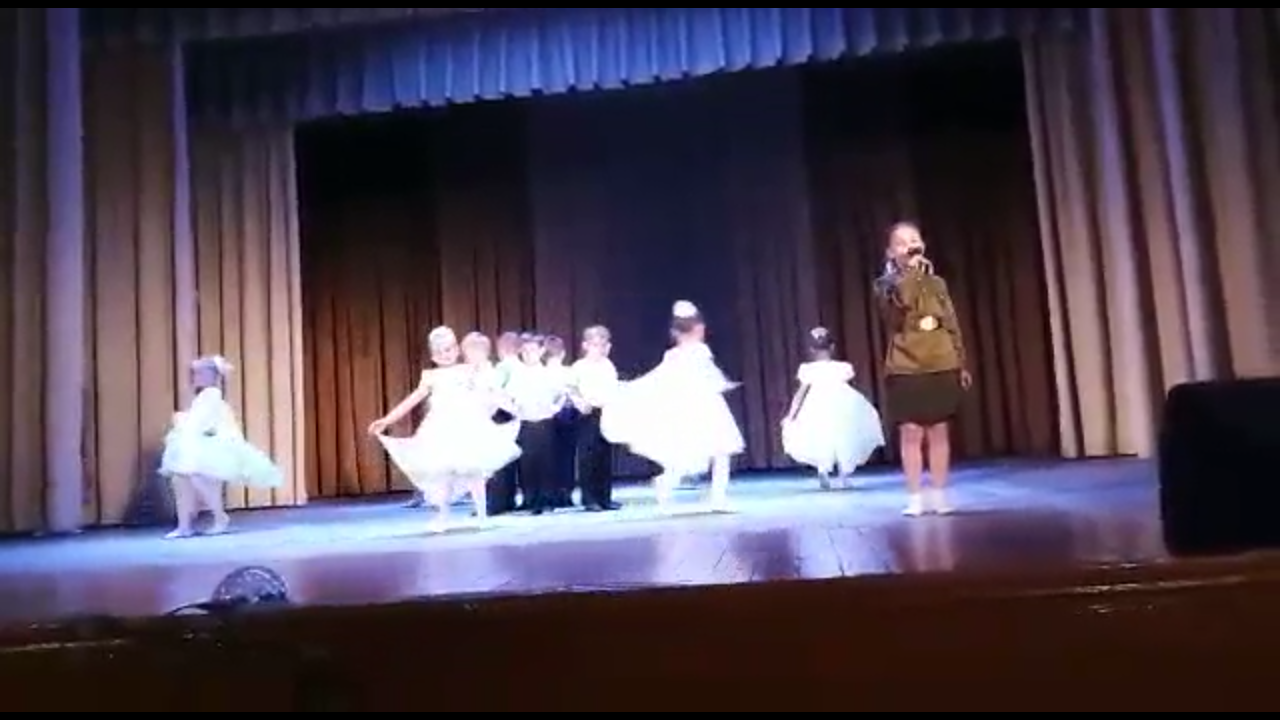 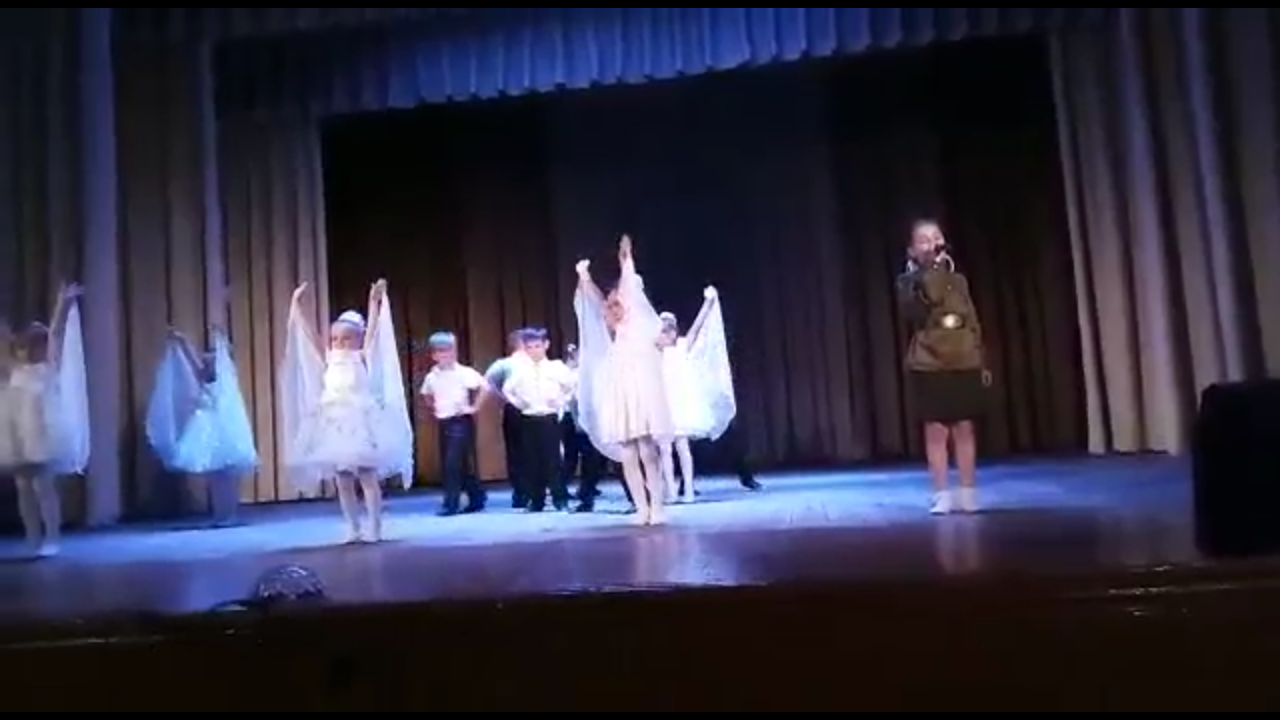 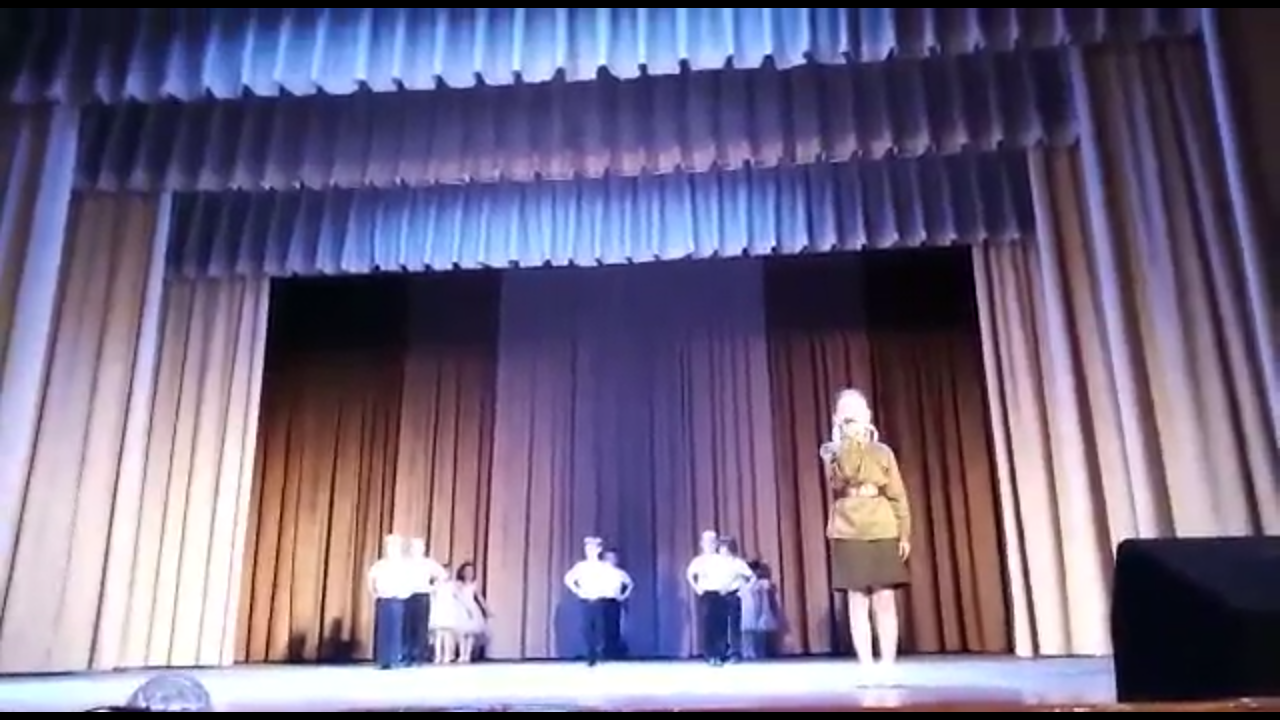 